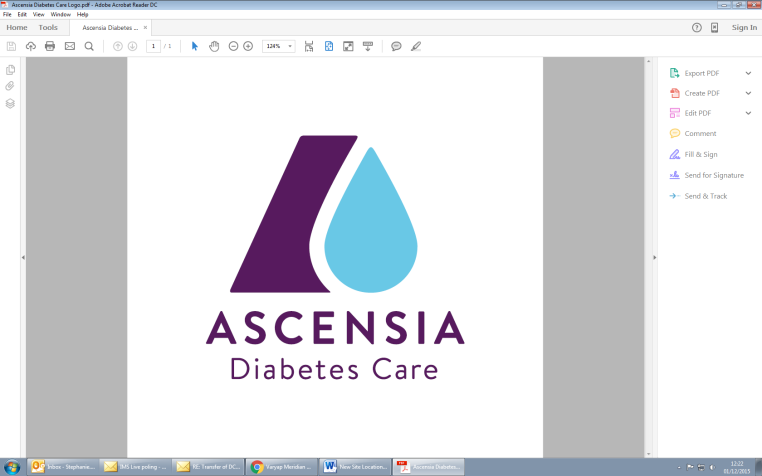 ASCENSIA DIABETES CARE LAUNCHES GLOBAL INNOVATION COMPETITION TO FIND DIGITAL SOLUTIONS TO HELP TACKLE THE EPIDEMIC OF TYPE 2 DIABETES Lisbon, Portugal, September 13, 2017 – Today, during the 53rd Annual Meeting of the European Association for the Study of Diabetes (EASD), Ascensia Diabetes Care announced the launch of the Ascensia Diabetes Challenge, a global innovation competition that is seeking innovative digital solutions to support diabetes management and improve the lives of those living with type 2 diabetes. The challenge aims to find new ways to help tackle the management of the global epidemic of type 2 diabetes by unearthing undiscovered solutions from diabetes innovators. Finalists, runners-up and winners will all receive cash prizes to support further development of their ideas from a total prize fund of €200,000. Through the challenge, Ascensia aims to support companies who are developing the next big leap forward in digital solutions that could facilitate better type 2 diabetes management and help relieve the burden it places on individuals, healthcare systems and society. Although solutions and therapies in this area continue to improve year on year, many of the emerging technologies currently in development need further investment to ensure they can play a critical role in helping people with type 2 diabetes to better self-manage all aspects of their condition. “At Ascensia we are excited to be launching this challenge, as we want to encourage innovation in our field and rethink how digital technology can help people with type 2 diabetes manage their day to day lives,” said Michael Kloss, CEO Ascensia Diabetes Care. “This challenge represents the modern approach to finding innovative solutions for people with diabetes, alongside our own R&D. This challenge will not solve the diabetes epidemic on its own, but it is a critical step in the development of new diabetes solutions. It aims to find, support and nurture ideas from start-ups that have the potential to revolutionize diabetes management. We hope this challenge can generate novel ideas from undiscovered sources, and with Ascensia’s support, we want to be able to bring them to a global patient population.” The competition will seek submissions from Europe, the Americas and Asia Pacific with entries open from October 1, 2017 for Europe and November 6, 2017 for Asia Pacific and the Americas. Entries can be submitted via the online portal at www.ascensiadiabeteschallenge.com.A judging panel, made up of independent experts from diabetes and digital health from across the world, as well as members of the Ascensia Medical, R&D and Commercial teams, will assess the entries and determine finalists and winner.  Dr. William Polonsky, a clinical psychologist, Dr. Masood Nazir, a general practitioner with a special interest in diabetes and digital health, and Robin Swindell, a type 2 diabetes blogger, have been confirmed as the first three judges, and additional judges will be announced shortly.Dr. William Polonsky, President and Co-Founder of the Behavioral Diabetes Institute, San Diego, USA, explained, “Behavioral interventions are the key to enhancing self-management in type 2 diabetes, and digital solutions are desperately needed as a means to engage patients over the long-term and enable sustainable behavior change. Unfortunately, current digital solutions have not yet been able to fully address the needs of patients or effectively support self-management and long-term behavior change. I am thrilled to be part of the Ascensia Diabetes Challenge to try and find the next innovations to address the burden of type 2 diabetes."Robin Swindell, a person with type 2 diabetes and active blogger from the UK said, “Like most patients with type 2 diabetes, I only see a healthcare professional for a couple of hours a year at most. For the rest of the time we rely on self-management. We need to find innovative digital solutions that can better support self-management for us. Solutions need to be able to be personalized and fit into their lives. They should also offer quantitative data that can help us to better understand and manage our condition and provide motivation. Digital solutions have the ability to address these needs. I am delighted to be involved in this challenge and hope it will unearth a new innovation that can make a real impact for me and other patients.”Ascensia has partnered with yet2, an open innovation services company, to launch this global challenge. yet2 will be managing the submission process and initial review of entries. They will use their experience with open innovation challenges to facilitate the review of entries, manage intellectual property screening and support the judging process.  Michael Kloss added, “As a company that is focused on diabetes, we want to be driving the agenda in diabetes innovation, demonstrate our ongoing support for the diabetes community as a trusted partner, and show our commitment to continued research, innovation and development of new solutions.” ENDSNotes for EditorsAbout Ascensia Diabetes CareAscensia Diabetes Care is a global specialist diabetes care company, dedicated to helping people living with diabetes. Our mission is to empower people living with diabetes through innovative solutions that simplify and improve their lives. We use our innovation and specialist expertise in diabetes to develop high quality solutions and tools that make a positive, daily difference for people with diabetes. Home to the world renowned CONTOUR® portfolio of blood glucose monitoring systems, our products combine advanced technology with user-friendly functionality that help people with diabetes to manage their condition. We are committed to continued research, innovation and development of new products and solutions. As a trusted partner in the diabetes community, we collaborate closely with healthcare professionals and other partners to ensure our products meet the highest standards of accuracy, precision and reliability, and that we conduct our business compliantly and with integrity.Ascensia Diabetes Care was established in 2016 through the sale of Bayer Diabetes Care to Panasonic Healthcare Holdings Co., Ltd. Ascensia Diabetes Care products are sold in more than 125 countries. Ascensia Diabetes Care has around 1,700 employees and operations in 33 countries.For further information, please visit the Ascensia Diabetes Care website at: http://www.ascensia.com. © 2017 Ascensia Diabetes Care. Ascensia and Contour are trademarks and/or registered trademarks of Ascensia Diabetes Care. About yet2yet2 operates at the hub of the global technology market. Since 1999, we have been an Open Innovation services company working for an international corporate client base. We leverage our global network of affiliates, the 140,000+ users of our online technology marketplace, a proprietary database of several million data points, and our offices in North America, Europe and Asia to scout cutting-edge companies and technology beyond the reach of most clients. yet2 provides hands-on technology transfer services in the areas of targeted technology scouting, strategic dealflow, Open Innovation portal management, innovation tours and anonymous deals - bringing our Open Innovation clients hundreds of millions of dollars in value. Contact us at yet2.com to learn more about how we can help you unlock your innovation potential.For more information, please contact:Joseph Delahunty, VP, Global Head of Communications Ascensia Diabetes Care E-mail: joseph.delahunty@ascensia.com   Phone: +41 79 422 9286